Rolling in the deep – Adele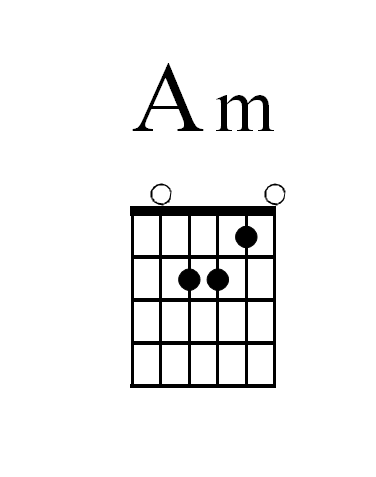 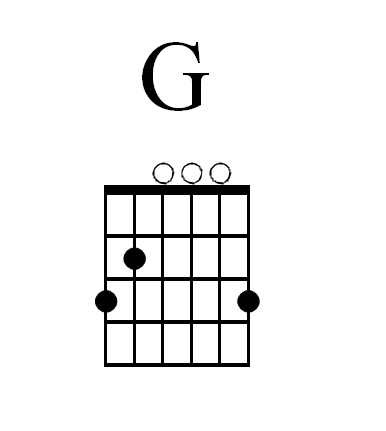 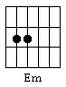 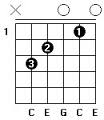 Am                              There's a fire starting in my heart,                                GReaching a fever pitch and it's bringing me out the darkAmFinally, I can see you crystal clear.                              GGo ahead and sell me out and I'll lay your ship bare.AmSee how I leave, with every piece of you                         GDon't underestimate the things that I will do.AmThere's a fire starting in my heart,                                 GReaching a fever pitch and it's bringing me out the dark(Refräng)F                 G                   Em/ / The scars of your love, remind me of us.              FThey keep me thinking that we almost had it allF                 G                       Em/ / The scars of your love, they leave me breathless             EI can't help feeling...                      Am                       GWe could have had it all... (I wish you, never had met me)...               Am                           G     Rolling in the Deep (Tears are gonna fall, rolling in the deep)                                       Am           GYour had my heart... (I wish you)... Inside of your hand (Never had met me)        Am                                            GAnd you played it... (Tears are gonna fall)... To the beat (Rolling in the deep)Vers 2AmBaby I have no story to be told,G                                   GBut I've heard one of you and I'm gonna make your head burn.AmThink of me in the depths of your despair. G                            GMaking a home down there, as mine sure won't be shared.F                 G                   Em/ / The scars of your love, remind me of us.              FThey keep me thinking that we almost had it allF                 G                       Em/ / The scars of your love, they leave me breathless             EI can't help feeling...                     Am                       GWe could have had it all... (I wish you, never had met me)...               Am                           G     Rolling in the Deep (Tears are gonna fall, rolling in the deep)                                       Am           GYour had my heart... (I wish you)... Inside of your hand (Never had met me)        Am                                            GAnd you played it... (Tears are gonna fall)... To the beat (Rolling in the deep)Vers 3                     Am                        GAm (hold)Throw yourself through every open door (Whoa)Count your blessings to find what look for (Whoa-uh)Turn my sorrow into treasured gold (Whoa)And pay me back in kind- You reap just what you sow. Refräng x 3 